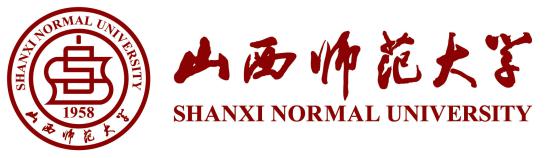 山西师范大学党委用印申请单申请用印内    容申请用印人 姓 名申请用印单    位用印时间份    数使用公章类    型党委公章用印申请单位意        见负责人签名：                年    月    日负责人签名：                年    月    日使用公章类    型党委公章分管（联系）校领导意见签名：               年    月    日签名：               年    月    日使用公章类    型党委公章党委办公室意      见签名：               年    月    日签名：               年    月    日